Blackbird- Paul McCartney1968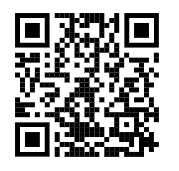 LyricsBlackbird singing in the dead of night, take these broken wings and learn to fly
All your life, you were only waiting for this moment to arise

Blackbird singing in the dead of night, take these sunken eyes and learn to see
All your life, you were only waiting for this moment to be free

Black-bird fly
Black-bird fly, into the light of a dark black night

Black-bird fly
Black-bird fly, into the light of a dark black night

Blackbird singing in the dead of night, take these broken wings and learn to fly
All your life, you were only waiting for this moment to arise
You were only waiting for this moment to arise
You were only waiting for this moment to arise What do you think this song means? How do musicians get their ideas?Why do you think this song has been so popular?What mood does this song have?What do you think of the song in a different language? Does the song carry the same mood in a different language?Why do you think the artist “revamped” the song?Blackbird singing in the dead of night, take these broken wings and learn to fly
All your life, you were only waiting for this moment to arise

Blackbird singing in the dead of night, take these sunken eyes and learn to see
All your life, you were only waiting for this moment to be free

Black-bird fly
Black-bird fly, into the light of a dark black night

Black-bird fly
Black-bird fly, into the light of a dark black night

Blackbird singing in the dead of night, take these broken wings and learn to fly
All your life, you were only waiting for this moment to arise
You were only waiting for this moment to arise
You were only waiting for this moment to arise https://globalnews.ca/video/5225955/blackbird-performed-in-mikmaq-language/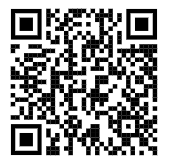 